15.04.2020 r. środaWitajcie!Święta Wielkanocne mamy już za sobą. Mamy nadzieję, że po przerwie świątecznej
jesteście wypoczęci i pełni sił wróciliście do „wirtualnej” świetlicy.Jeśli spodobały się Wam nasze przedświąteczne pomysły to dziś jeszcze dwie propozycje, które kojarzyć się Wam będą z minionym okresem. Klamerkowe baranki.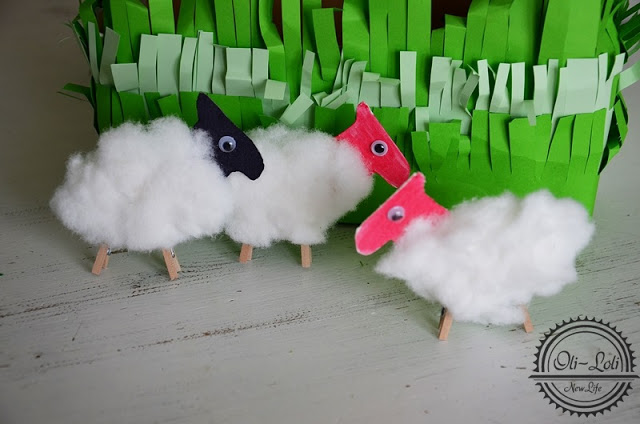 Potrzebne materiały:klamerki drewniane do bielizny,karton, może być też tekturka z bloku rysunkowego lub technicznego,klej, nożyczki, wata, flamastry,ozdoby: oczka- gotowe lub samodzielnie wykonane.Z grubszego papieru wycinamy tułów, doklejamy watę i detale. Dodajemy nóżki
z klamerek i już mamy stado baranków. W zależności od wielkości użytych klamerek baranki będą małe lub duże.A teraz niespodzianka dla łasuchów! „Muffinkowe owieczki”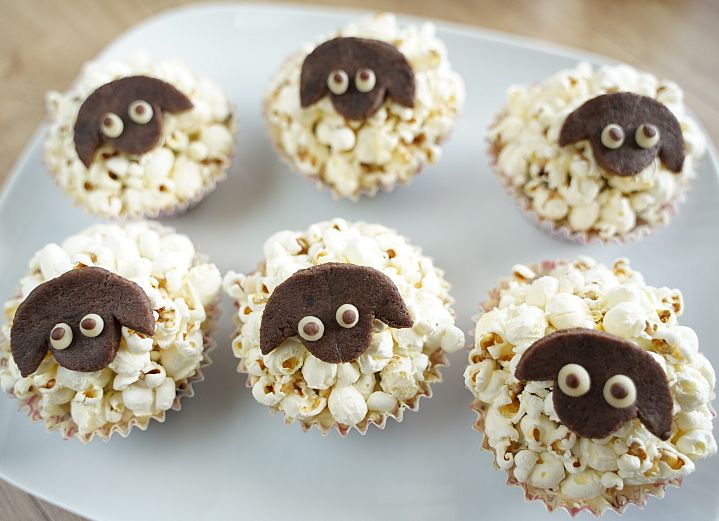 Potrzebne składniki:½ szklanki oleju,1 szklanka mleka,2 jajka,2 szklanki mąki pszennej,¾ szklanki cukru,3 czubate łyżki kakao,1 czubata łyżeczka proszku do pieczenia,kilka kropel zapachu migdałowego.Do ozdobienia:2 białe czekolady1/5 szklanki mleka,100g masy marcepanowej,1 łyżeczka kakao,popcorn.Wykonanie:Suche składniki (mąka, cukier, proszek do pieczenia, kakao) mieszamy w jednej misce.W drugiej misce mieszamy mokre składniki (olej, mleko, jajka, olejek migdałowy).Mokre składniki wlewamy do suchych i mieszamy łyżką.Papilotki do muffinek wypełniamy w 2/3 powstałą masą.Pieczemy w temperaturze 200 stopni C przez około 20 minut.Teraz zabieramy się za przystrojenie: Białą czekoladę rozpuszczamy w mlecznej kąpieli. Po wystygnięciu wstawiamy do lodówki aż powstała masa zrobi się gęsta.Przygotowujemy popcorn lub wykorzystujemy gotowy ze sklepu.Z masy marcepanowej odrywamy kawałek, aby wykonać małe kuleczki – oczy owieczek. Pozostałą część zagniatamy z kakao. Kakaową masę wałkujemy i wykrawamy z niej kształt głowy owieczki (można wcześniej przygotować szablon z tektury).Muffinki smarujemy czekoladową masą i doklejamy popcorn. Za pomocą masy czekoladowej doklejamy głowy owieczek i robimy oczy formując kulki z białej masy marcepanowej.I mamy nasze muffinkowe owcze stadko! Smacznego! 😊Mamy nadzieję, że spodobały się Wam nasze dzisiejsze pomysły. W wolnym czasie możecie je wykonać z pomocą Rodziców. Jeśli chcecie się pochwalić swoją pracą, z której jesteście dumni - zróbcie zdjęcia i prześlijcie na adres mailowy: swietlica@ssp72.pl Po powrocie do Szkoły stworzymy z nich Galerię „wirtualnej” świetlicy.Pozdrawiamy wszystkich serdecznie! 😊Trzymajcie się zdrowo!Zespół nauczycieli świetlicy szkolnej